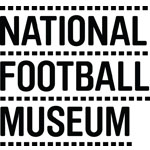 Unlocking the Hidden History of Women’s Football - Academic lead	EXTENDED DEADLINETo encourage open debate and follow guidelines from the Arts Council on ensuring a fair and open recruitment process for publicly funded projects, the deadline for the Academic lead post has been extended to 8th September 2017. We encourage applications from a broad range of academic subjects to promote a dialogue and engagement with the collections.The National Football Museum has secured funding from the Arts Council Designation Development Fund to catalogue, research and interpret the Museum’s women’s football collection and make it accessible through display, learning resources and publications. The National Football Museum would like to work in partnership with an academic lead to deliver the research and academic objectives of the project and develop links with community partners. For the first time the Museum has staff dedicated to cataloguing the women’s football collection. Through the project the Museum would like to bring together key university partners, academic experts, museum professionals and those in the field of women’s studies to research the Museum’s collections to reveal the hidden history of women’s football and the social, cultural, political and economic contribution of women in football.  The academic lead will work in partnership with the Museum’s Project Manager to:Organise and deliver a cross-sector academic conference to explore women in football. The conference will be hosted by the National Football Museum in March 2018.Coordinate academic research into the Museum’s women’s collection and establish collaborative projects between academic researchers, sports historians, museums and community groups. Promote the Museum’s women’s football collection to LGBT communities and other community groups and make links with other cultural organisations who are actively working with these communities. Establish and manage a research network into women in football which will be supported by the National Football Museum.Explore the possibilities and funding opportunities for a publication related to the project.Research and prepare content for an extension of the Museum’s permanent gallery to include women’s football.Assist in securing funding for a large temporary exhibition exploring women’s football to open at the National Football Museum in 2020. Budget: £15,000 (to include all expenses). The project must be complete by September 2018.Please send a proposal outlining your relevant experience and a brief overview of how you will achieve the project’s academic objectives to belinda.monkhouse@nationalfootballmuseum.com by Friday 8th September 2017.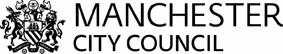 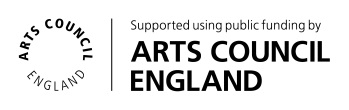 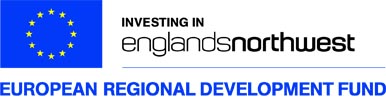 